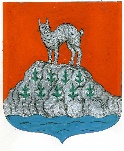 	АДМИНИСТРАЦИЯ 	СЕВАСТЬЯНОВСКОГО СЕЛЬСКОГО ПОСЕЛЕНИЯПРИОЗЕРСКОГО МУНИЦИАЛЬНОГО РАЙОНА ЛЕНИНГРАДСКОЙ ОБЛАСТИП О С Т А Н О В Л Е Н И Е        Руководствуясь приказом Министерства строительства и жилищно-коммунального хозяйства Российской Федерации  от 11 декабря 2023 года № 888/пр «О нормативе стоимости одного квадратного метра общей площади жилого помещения   по Российской Федерации на первое полугодие 2024 года и показателях средней  рыночной стоимости  одного квадратного  метра общей площади  жилого помещения по субъектам Российской  Федерации на 1 квартал 2024 года» Методическими рекомендациями по определению норматива стоимости одного квадратного метра общей площади жилья в муниципальных образованиях Ленинградской области и стоимости одного квадратного метра общей площади жилья на сельских территориях Ленинградской области, утвержденными  распоряжением Комитета по строительству  Ленинградской области от 13 марта 2020 года № 79 «О мерах по обеспечению осуществления полномочий комитета по строительству Ленинградской области по расчету размера субсидий и социальных выплат, предоставляемых на строительство (приобретение) жилья за счет средств областного бюджета Ленинградской области в рамках реализации на территории Ленинградской области мероприятий государственных программ Российской Федерации «Обеспечение доступным и комфортным жильем и коммунальными услугами граждан Российской Федерации» и «Комплексное развитие сельских территорий», а также мероприятий государственных программ Ленинградской области «Формирование городской среды и обеспечение качественным жильем граждан на территории Ленинградской области» и «Комплексное развитие сельских территорий Ленинградской области», Уставом   Севастьяновского сельского поселения, администрация  Севастьяновского сельского поселения Приозерского муниципального района Ленинградской области  ПОСТАНОВЛЯЕТ:Утвердить норматив стоимости одного квадратного метра общей площади жилья на первый  квартал 2024 года на территории  Севастьяновского сельского поселения, применяемый в рамках реализации мероприятия по обеспечению жильем молодых семей федерального проекта «Содействие субъектам Российской Федерации в реализации полномочий по оказанию государственной поддержки гражданам в обеспечении жильем и оплате жилищно-коммунальных услуг» государственной программы Российской Федерации «Обеспечение доступным и комфортным жильем и коммунальными услугами граждан Российской Федерации», а также мероприятий по улучшению жилищных условий молодых граждан (молодых семей) и по улучшению жилищных условий граждан с использованием средств ипотечного кредита (займа) государственной программы Ленинградской области «Формирование городской среды и обеспечение качественным жильем граждан на территории Ленинградской области» в размере 109 078 (сто девять тысяч семьдесят восемь  ) рублей  00 копеек (исходные данные приведены в Приложении).2. Довести до сведения населения, проживающего на территории  Севастьяновского сельского поселения Приозерского муниципального района Ленинградской области, настоящее постановление путём его опубликования в средствах массовой информации.        3.   Настоящее постановление вступает в силу с даты его официального опубликования.        4.   Контроль за исполнением постановления оставляю за собой.Глава  администрации                                                    О.Н.ГерасимчукИсп. Ватина Г.В. 8(813)79-93-238.Разослано: дело-3, прокуратура-1,,отдел по жил.политике – 1, СМИ-1Приложение 1                                                                                         к постановлению администрации                                                                                 Севастьяновского сельского  поселения                                                                                                     от 09.01.2024 года № 1     РАСЧЕТстоимости 1 кв. метра общей площади жильяна 1 квартал 2024 годана территории  Севастьяновского сельского поселенияПриозерского муниципального района Ленинградской области1 этап. По данным заключенных договоров на приобретение, представленных участниками мероприятий, реализуемых в рамках федеральных и региональных программ: Ст_дог = данных нет.  С_ кред. =  (66 000+54 054)/2 = 60 027 руб/кв.мПо данным застройщиков:ООО «ВикингСтройИнвест»Ст.строй = 125 000,00/кв.м.  Официальная информация Росстата за 3 квартал 2023 года:Пр. стат. 154 957,18 руб./кв.Вт. стат. 121 856,60  руб./кв.Ст.стат. = Пр.стат.+Вт. Стат.                                              2Ст.стат. = 154 957,18  + 121 856,60  = 138  406,89 рублей / кв.м.                                                 22 этап. Среднее значение 1 кв.м. общей площади жилья по  Севастьяновскому  сельскому поселениюСр.кв.м = Ст. дог*0,92 + Ст. кред*0,92 + Ст. строй +Ст. стат                                                4Ср_квм = 60 027*0,92 + 138 406, 89+125 000 =  106 210 руб/кв.м.                                            33 этап.К дефл – индекс-дефлятор, определяемый уполномоченным федеральным органом исполнительной власти на основании дефляторов по видам экономической деятельности, индекса потребительских цен, на расчетный квартал.К дефл = 1,027СТ_ квм = Ср_ квм * К_ дефл = 106 210 х 1,027= 109 078 руб./кв. м.  Показатель  (норматив) средней рыночной стоимости одного квадратного метра общей площади жилья по Ленинградской области на 1 квартал 2024 года, утвержден  приказом Министерства строительства и жилищно-коммунального хозяйства Российской Федерации  от 11.12.2023 года № 888/пр. «О нормативе стоимости одного квадратного метра общей площади жилого помещения   по Российской Федерации на первое полугодие 2024 года и показателях средней  рыночной стоимости  одного квадратного  метра общей площади  жилого помещения по субъектам Российской  Федерации на 1 квартал 2024 года» -   138 407 руб./кв.м.от    09 января    2024 года	                                         № 1                                                                                            О нормативе стоимости одного квадратного метра общей площади жилья на 1 квартал 2024 года на территории Севастьяновского сельского поселения Приозерского муниципального района Ленинградской областиПо данным риэлтерских организаций:Агентства недвижимостиСтоимость 1 кв.м.,руб.ООО «АЛЕКСАНДР-НЕДВИЖИМОСТЬ»66 000ООО «АН ИТАКА»                                     54 054        АО «ЛенОблАИЖК»-Наименование муниципального образованияРасчётные показателиРасчётные показателиРасчётные показателиРасчётные показателиРасчётные показателиРасчётные показателиРасчётные показателиНаименование муниципального образованияСТ_квмСр_кв.м.Ст_догСт_кредСт_стройСт_статУстановленный норматив стоимости одного квадратного метраобщей площади жилья на 1 квартал 2024 годаСевастьяновскоесельское поселение109 078106 210-60 027125 000138 406,89109 078